窗体顶端一、窗体顶端窗体顶端《内科护理学》（本科）形考任务一作业参考答案窗体底端一、名词解释（每题2分，共10分）窗体底端当前答案是: [慢性肺源性心脏病]：是由于支气管-肺组织、胸廓或肺动脉血管的慢性病变引起肺组织结构和（或）功能异常，导致肺血管阻力增加，肺动脉高压，使右心负荷加重，进而造成右心室扩张或（和）肥厚，伴或不伴有右心衰竭的心脏病。[社区获得性肺炎]：是指在医院外罹患的感染性肺实质炎症，包括具有明确潜伏期的病原体感染而在入院后平均潜伏期内发病的肺炎。[慢性阻塞性肺疾病]：是一组以气流受限为特征的肺部疾病，其气流受限不完全可逆，呈进行性发展。[支气管哮喘]：是由多种细胞（如嗜酸性粒细胞、肥大细胞、T细胞、中性粒细胞、气道上皮细胞等）和细胞组分参与的气道慢性炎症性疾病。[呼吸衰竭]：是指各种原因引起的肺通气和(或)换气功能严重损害以致在静息状态下也不能维持足够的气体交换，导致缺氧伴或不伴二氧化碳潴留，进而引起的一系列病理生理改变和相应临床表现的综合征。窗体顶端二、单项选择题（每题2分，共40分）题目2指导慢性阻塞性肺气肿患者做腹式呼吸时，吸气与呼气时间之比为（ ）选择一项：A. 2：1 B. 1：1 C. 1：1.5 D. 1：2或1：3 反馈正确答案是：1：2或1：3题目3β2肾上腺素受体激动剂首选的给药方式为（ ）选择一项：A. 口服 B. 肌内注射 C. 静脉滴入 D. 吸入 反馈正确答案是：吸入题目4对肺结核患者实施全程督导化疗（DOTS）的核心是（ ）选择一项：A. 早期 B. 联合 C. 规则、全程 D. 适量 反馈正确答案是：规则、全程题目5引起肺心病肺、心功能失代偿最主要诱因是（ ）选择一项：A. 心律失常 B. 急性呼吸道感染 C. 电解质紊乱 D. 缺氧 反馈正确答案是：急性呼吸道感染题目6下列对ARDS患者的护理错误的是（ ）选择一项：A. 液体出入量宜轻度负平衡 B. 给予高蛋白、高脂肪、低碳水化合物饮食 C. 尽早开始机械通气 D. 给与持续低流量氧疗 反馈正确答案是：给与持续低流量氧疗题目7一老年患者以肺心病、Ⅱ型呼衰收入院，入院第一天晚上因咳嗽、痰多、呼吸困难，并对医院环境不适应而不能入睡，不正确的护理措施是（ ）选择一项：A. 减少白天睡眠时间和次数 B. 减少夜间操作，保证病人睡眠 C. 给低流量持续吸氧 D. 给镇咳和镇静药，帮助入睡 反馈正确答案是：给镇咳和镇静药，帮助入睡题目8患者，女，72岁，主因呼吸困难半月，加重2天入院。入院后患者不能平卧，咳嗽，咳白色泡沫痰，并常于夜间突然憋醒，坐起后稍缓解。护士应给予该患者的吸氧方式为（ ）选择一项：A. 2～4L/min低流量持续吸氧 B. 2～4L/min低流量间断吸氧 C. 4～6L/min中等流量间断吸氧 D. 4～6L/min中等流量持续吸氧 反馈正确答案是：2～4L/min低流量持续吸氧题目9下列各项检查对诊断COPD最有意义的是（ ）选择一项：A. 血常规 B. 胸部X线 C. 肺功能 D. 纤维支气管镜 反馈正确答案是：肺功能题目10护士指导哮喘患者使用吸入器时，正确的是（ ）选择一项：A. 糖皮质激素作为长期抗炎治疗目前推荐的首选给药途径为吸入 B. 需喷入两剂沙丁胺醇时，最好连续吸入两次 C. 吸药前先呼气至残气位，吸药后立即缓慢呼气 D. 短效β2激动剂与糖皮质激素联合应用时，应先吸入后者 反馈正确答案是：糖皮质激素作为长期抗炎治疗目前推荐的首选给药途径为吸入题目11肺结核最主要的传播途径是（ ）选择一项：A. 皮肤接触 B. 食物和水 C. 尘埃 D. 飞沫 反馈正确答案是：飞沫题目12慢性肺源性心脏病最常见的病因是（ ）选择一项：A. 肺栓塞 B. 肺脓肿 C. 支气管扩张症 D. COPD 反馈正确答案是：COPD题目13发生Ⅱ型呼衰时不可能出现（ ）选择一项：A. 精神神经症状 B. 头痛头晕 C. 口唇樱桃红 D. 球结膜水肿 反馈正确答案是：口唇樱桃红题目14患者，男性，25岁，突然畏寒、发热伴右胸疼痛1天，胸片见右中肺有大片淡薄炎性阴影。给予肌注青霉素治疗，体温逐渐下降，病人一般情况也明显好转。该病人可能的诊断是（ ）选择一项：A. 肺炎球菌肺炎 B. 肺结核 C. 金黄色葡萄球菌肺炎 D. 肺炎支原体肺炎 反馈正确答案是：肺炎球菌肺炎题目15下列关于左、右主支气管的描述中错误的是（ ）选择一项：A. 异物易吸入左主支气管 B. 右主支气管较左主支气管粗、短、直 C. 进行气管插管时，若插入过深时易误插入右主支气管 D. 气管在隆凸处分为左、右主支气管 反馈正确答案是：异物易吸入左主支气管题目16COPD主要的病因是（ ）选择一项：A. 大气污染 B. 吸烟 C. 感染 D. 气候变化 反馈正确答案是：吸烟题目17下列关于哮喘的临床表现不正确的是（ ）选择一项：A. 发作时呈吸气性呼吸困难 B. 具有反复发作性 C. 在夜间和清晨发作或加重 D. 非常严重时哮鸣音可不出现 反馈正确答案是：发作时呈吸气性呼吸困难题目18肺源性心脏病主要的死亡原因是（ ）选择一项：A. 心律失常 B. 心力衰竭 C. 肺性脑病 D. 肝功能衰竭 反馈正确答案是：肺性脑病题目19睡眠呼吸暂停低通气综合征全身器官损害的首发表现为（ ）选择一项：A. 高血压、冠心病 B. 肺心病、呼吸衰竭 C. 脑血管疾病 D. 糖尿病 反馈正确答案是：高血压、冠心病题目20确诊睡眠呼吸暂停低通气综合征的金标准为（ ）选择一项：A. 动脉血气分析 B. 心电图 C. 多导睡眠图 D. 血常规 反馈正确答案是：多导睡眠图题目21下列血气检测结果哪项为Ⅰ型呼衰（ ）选择一项：A. PaO295 mmHg，PaCO230 mmHg B. PaO255 mmHg，PaCO240 mmHg C. PaO240 mmHg，PaCO260 mmHg D. PaO280 mmHg，PaCO245 mmHg 反馈正确答案是：PaO255 mmHg，PaCO240 mmHg三、综合填充题（每空1分，共35分）请把题目下方的选项拖拽至合适位置，将哮喘的内容补充完整（每空1分，共16分）题目22反馈当前答案是: 　　哮喘的发生受[遗传和环境]的[双重]影响。哮喘发作时[典型的]症状为发作性伴有[哮鸣音]的[呼气性]呼吸困难，经支气管舒张剂或自行[缓解]；防治哮喘最有效的方法是[脱离过敏原]。哮喘的药物治疗主要分为两大类，[支气管舒张剂]缓解症状，[抗炎药物]控制慢性炎症预防哮喘的发作。使用[糖皮质激素]长期抗炎治疗哮喘[最常用]的方法是[吸入]治疗。重度、危重度哮喘患者常伴[脱水]致痰液[黏稠]，应保证[每日]补液量[大于]2500~3000ml。请把题目下方的选项拖拽至合适位置，将肺结核的内容补充完整（每空1分，共19分）题目23反馈当前答案是: 　　肺结核的主要[传染源]是[痰菌阳性]患者，经[呼吸道飞沫]吸入为主要的[传播途径]。肺结核临床表现为[咳嗽]、咯血等呼吸系统症状及午后低热、[盗汗]等全身[中毒]症状。[浸润性]肺结核是[成人]最常见的类型。[化疗]对控制肺结核起[决定性]作用，化疗原则是早期、联合、适量、[规则和全程]。控制传染源的[关键]是[早期]发现并彻底治愈[肺结核]患者。肺结核患者护理的重点是[抗结核药物治疗]的护理，并对[开放性]肺结核患者及[家属]提供[健康教育]。四、请把题目下方的选项拖拽至正确的位置，将病例分析内容补充完整（每空1分，共15分）病例：　　患者，男，66岁，10年前开始出现咳嗽、咳少许白痰，多在冬春季发病数天，未在意，5年前咳嗽、咳痰加重伴气短，3年来，每年冬春季咳嗽、咳痰持续不断，气短加重，经常服用消炎止喘药。1年来因病情进一步加重，多次急诊治疗。3天前受凉后出现发热、痰黄、黏稠不易咳出，不能平卧，口服罗红霉素、氨茶碱等药，症状无缓解，以慢性阻塞性肺疾病急性加重收入院。患者有30年吸烟史，每天20支。查体：T 38℃，P 112次/分，R 24次/分，BP 130/80mmHg，半卧位，神志清楚，口唇发绀，呼吸急促，桶状胸，双侧语颤对称减弱，叩诊呈过清音，两肺呼吸音减弱，呼气延长，双肺散在中等的干湿性啰音，心音遥远，律齐，未闻及明显杂音。腹软，肝脾肋下未及，双下肢不肿。问题：①该患者入院时医疗诊断的依据。确诊还需的检查。②该患者此次入院的原因及首要的治疗措施。③该患者病情缓解后健康教育的内容。题目24反馈当前答案是: 　　COPD的诊断依据是：[慢性咳嗽]、咳痰[伴逐渐加重]的[呼吸]困难和[肺气肿]体征，确诊依据是肺功能检查出现[气流受限]并且[不完全可逆]。此次入院的原因是[感染]，[首要]的治疗措施是抗感染治疗。预防[上呼吸道感染]等危险因素；根据医嘱进行[长期家庭氧疗]；进行[深呼吸咳嗽]和胸部叩击等，以促进[痰液]排出；坚持[呼吸]训练，并从事力所能及的家务劳动；一旦出现咳黄痰、[呼吸困难加重]、紫绀等应[及时就诊]。内科护理学》（本科）形考任务二参考答案一、名词解释（每题2分，共10分）窗体顶端窗体顶端当前答案是: [冠心病]：是由于冠状动脉粥样硬化，使血管腔狭窄、阻塞、痉挛，导致心肌缺血缺氧，甚至坏死而引起的心脏病。[急性心力衰竭]：是指由于急性的心脏病变引起心排血量在短时间内显著、急骤下降，甚至丧失排血功能，导致组织器官灌注不足和急性淤血的综合征。[心律失常]：凡各种原因引起心脏冲动形成或冲动传导异常均能使心脏活动的规律发生紊乱，称之为~。[心力衰竭]：是指在静脉回流正常的情况下，由于原发的心脏损害引起心排血量减少，不能满足组织代谢需要的一种综合征。[心肌梗死]：是指因冠状动脉供血急剧减少或中断，使相应心肌持久而严重的缺血导致心肌坏死。窗体底端窗体顶端二、单项选择题（每题2分，共40分）题目2不符合室性早搏心电图特点的是（ ）选择一项：A. QRS-T时限通常大于0.12秒 B. 提前出现QRS-T波，其前无P波 C. 早搏后多有一不完全代偿间歇 D. 提前的QRS-T波形态异常 反馈正确答案是：早搏后多有一不完全代偿间歇题目3患者，男，59岁，诊断心绞痛5年，胸痛发作时经休息或含服硝酸甘油5分钟内可以缓解，患者心绞痛长期预防用药物不包括（ ）选择一项：A. 消心痛 B. 硝苯地平缓释片 C. 小剂量阿司匹林 D. 呋塞米 反馈正确答案是：呋塞米题目4周女士，65岁，肥胖。有高血脂史及高血压180／100mmHg，近日心前区发生疼痛。如考虑为心绞痛，胸痛性质应是（ ）选择一项：A. 压迫、发闷或紧缩感锻炼后可减轻 B. 阵发针刺样痛 C. 刀割样痛 D. 隐痛持续整天 反馈正确答案是：压迫、发闷或紧缩感锻炼后可减轻题目5护士对心功能Ⅲ级患者活动的指导应为（ ）选择一项：A. 不限制一般体力活动，避免剧烈运动和重体力活动 B. 可适当轻体力活动，下午应多休息 C. 不限制任何活动 D. 卧床休息为主，限制一般体力活动 反馈正确答案是：卧床休息为主，限制一般体力活动题目6控制典型心绞痛发作的首选药物是（ ）选择一项：A. 心得安 B. 潘生丁 C. 阿托品 D. 硝酸甘油 反馈正确答案是：硝酸甘油题目7中度高血压（高血压2级）收缩压范围是（ ）选择一项：A. 150～169mmHg B. 160～179mmHg C. 160～169mmHg D. 170～179mmHg 反馈正确答案是：160～179mmHg题目8护士用以估计慢性左心衰竭的严重程度的观察项目是（ ）选择一项：A. 发绀的程度 B. 持续低流量吸氧时间 C. 患者采取的坐位的高低 D. 咳嗽、咳痰的频率和量 反馈正确答案是：患者采取的坐位的高低题目9心脏同步电复律的适应证为（ ）选择一项：A. 洋地黄中毒致室性心动过速 B. 病态窦房结综合征 C. 持续性房颤 D. 伴三度型房室传导阻滞的房颤 反馈正确答案是：洋地黄中毒致室性心动过速题目10急性心肌梗死出后最需要紧急处理的心律失常是（ ）选择一项：A. Ⅱ度Ⅰ型房室传导阻滞 B. 多源性室性期前收缩 C. 心房颤动 D. 房性期前收缩 反馈正确答案是：多源性室性期前收缩题目11护士对经皮腔内冠状动脉成形术术后护理不妥的是（ ）选择一项：A. 凝血时不超过正常值的1.5倍，可拔除动脉鞘管 B. 病人继续卧床24小时，术侧肢体制动 C. 拔除动脉鞘管后压迫止血，给予加压 D. 停用肝素4小时后，复查全血凝固时间 反馈正确答案是：凝血时不超过正常值的1.5倍，可拔除动脉鞘管题目12按舒张压水平分级，3级高血压是指舒张压（ ）选择一项：A. ≥105mmHg B. ≥115mmHg C. ≥110mmHg D. ≥120mmHg 反馈正确答案是：≥110mmHg题目13关于心脏传导系统的说法，不正确的是（ ）选择一项：A. 心脏的正常起搏点是窦房结 B. 正常人由窦房结发放冲动 C. 房室结不具有自律性 D. 传导系统的主要功能为产生并传导冲动，维持心脏的正常节律 反馈正确答案是：房室结不具有自律性题目14最常见的心律失常类型是（ ）选择一项：A. 窦性心动过速 B. 期前收缩 C. 阵发性行动过速 D. 窦性心动过缓 反馈正确答案是：期前收缩题目15急性心肌梗死所致心律失常发生率最高的时间为急性心梗后（ ）选择一项：A. 2周以内 B. 头24小时内 C. 1～2天 D. 1周内 反馈正确答案是：头24小时内题目16心绞痛胸痛发作持续时间一般不超过（ ）选择一项：A. 5分钟 B. 3分钟 C. 30分钟 D. 15分钟 反馈正确答案是：15分钟题目17患者女，66岁，因头痛、心悸和心前区不适感，门诊查血压：160/95mmHg。据此可以推断该病人高血压分级属于（ ）选择一项：A. 1级高血压 B. 2级高血压 C. 3级高血压 D. 单纯收缩期高血压 反馈正确答案是：2级高血压题目18患者，男，68岁，房颤20年，服用地高辛控制心室率5年，近3天患者突然出现呕心，呕吐等消化道症状，同时伴有心悸、头痛、头晕症状，视物模糊，查心电图：室性早搏二联律，该患者可能是发生了（ ）选择一项：A. 心绞痛 B. 洋地黄中毒 C. 消化性溃疡 D. 低血压 反馈正确答案是：洋地黄中毒题目19患者，男，51岁，工人，近1个月劳累时感心前区疼痛，诊为冠心病，心绞痛。患者吸烟30年，每日30支，平日饮食不规律，喜饮白酒和浓茶，化验检查发现甘油三脂增高。责任护士向该患者进行健康教育的内容中，不妥的是（ ）选择一项：A. 平日随身带硝酸甘油按医嘱服药，定期复查 B. 含服1片硝酸甘油后疼痛仍不缓解，必须间隔2小时以上后再服 C. 戒烟、限酒，不饮浓茶 D. 胸痛发作时应立即含服1片硝酸甘油 反馈正确答案是：含服1片硝酸甘油后疼痛仍不缓解，必须间隔2小时以上后再服题目20使用药物氢氯噻嗪降压治疗的过程中，护士应尤其注意观察（ ）选择一项：A. 血钾 B. 心率 C. 血压 D. 血氧饱和度 反馈正确答案是：血钾题目21与肥厚型心肌病发病相关的因素是（ ）选择一项：A. 细菌感染 B. 自身免疫 C. 遗传因素 D. 病毒感染 反馈正确答案是：遗传因素三、综合填充题（每空1分，共35分）请把题目下方的选项拖拽至合适位置，将高血压药物治疗分类补充完整（每空1分，共16分）题目22满分16.00反馈当前答案是: 　　目前常用的一线降压药物有五大类：[利尿剂]通过[利尿排钠]，降低[容量负荷]而降压，常用药物如[氢氯噻嗪]；[β受体阻滞剂]通过降低[心率]及交感活性使[心排血量降低]从而起到降压作用，常用药物如[阿替洛尔]；钙通道拮抗剂通过拮抗[平滑肌]上的[钙离子通道]从而发挥了[扩血管]及降低[心排血量]，起到降压作用，常用药如[硝苯地平]；血管紧张素转换酶抑制剂常用药物如[卡托普利]。[血管紧张素Ⅱ]受体拮抗剂常用药物如[氯沙坦]。请把题目下方的选项拖拽至合适位置，将冠心病有关内容补充完整（每空1分，共19分）题目23满分19.00反馈当前答案是: 　　心绞痛[典型的]症状为[胸骨]后[压迫性]不适感。[硝酸酯类]为[最有效]的终止及预防[心绞痛发作]的药物。部分心肌梗死患者在起病[前数日]至[数周]有[先兆]症状，表现为[新出现]心绞痛，原有的[稳定型]心绞痛变[发作频繁]，程度较重，[硝酸甘油]疗效[较差]等。心梗后[24小时内]极易出现心律失常，以[室性]心律失常[最多]见，尤其是室性[期前收缩]，可发生[猝死]。四、请把题目下方的选项拖拽至合适位置，将病例分析内容补充完整（每空1分，共15分）　　男，75岁，2年来行走较快时出现心悸、气短，休息后可以缓解，日常生活活动正常。半年来体力明显下降，散步200米左右即出现心悸气短，夜间多次在睡眠中憋醒伴咳嗽，坐起后可缓解，生活自理能力明显下降。2个月来不能平卧，尿少，下肢水肿。3天来因感冒发热，心悸、呼吸困难加重而来院。3年前患急性前壁心肌梗死，行保守治疗。高血压病史22年，糖尿病史7年。查体：P 75次/分，BP 105/75mmHg，高枕卧位，口唇轻绀，颈静脉充盈，双肺底可闻水泡音，心率98次/分，心脏向左扩大，心房颤动，心音低鈍，腹软，肝肋下1cm，双下肢水肿（＋）。患者的临床表现为左心衰竭发展到全心衰竭。　　问题：　　1.患者治疗和用药的措施　　2.患者的护理要点题目24满分15.00　　病例分析：　　1．治疗措施为 空白 、吸氧、 空白 饮食；使用 空白 、硝酸酯类减 空白 治疗药； ACEI、ARB类减 空白 治疗药；洋地黄类 空白 药物；抗感染治疗。　　2. 患者的护理要点有 空白 休息、防止 空白 ；低盐 空白 ；注意 空白 药物 空白 反应；注意 空白 平衡，防止 空白 的 空白 紊乱；随时评价 空白 。利尿后 电解质 毒性 洋地黄类 后负荷 压疮 出入量 休息 饮食 正性肌力 利尿剂 心功能 低盐 卧床 前负荷 利尿后电解质毒性洋地黄类后负荷压疮出入量休息饮食正性肌力利尿剂心功能低盐卧床前负荷反馈当前答案是: 　　病例分析：　　1．治疗措施为[休息]、吸氧、[低盐]饮食；使用[利尿剂]、硝酸酯类减[前负荷]治疗药； ACEI、ARB类减[后负荷]治疗药；洋地黄类[正性肌力]药物；抗感染治疗。　　2. 患者的护理要点有[卧床]休息、防止[压疮]；低盐[饮食]；注意[洋地黄类]药物[毒性]反应；注意[出入量]平衡，防止[利尿后]的[电解质]紊乱；随时评价[心功能]。《内科护理学》（本科）形考任务三参考答案窗体顶端一、名词解释（每题2分，共10分）窗体底端窗体顶端当前答案是: [肝硬化]：是各种肝病发展的晚期阶段，主要病理变化为肝组织弥漫性纤维化、伪小叶和再生功能结节形成，临床上常以肝功能损害和门脉高压为主要表现。[急性胰腺炎]：是多种病因引起胰酶在胰腺内被激活后引起胰腺组织自身消化、水肿、出血甚至坏死的炎症反应。[上消化出血]：指屈氏韧带以上的消化道(包括食管、胃、十二指肠、胰腺或胆道、胃空肠吻合术后的空肠病变引起的出血。[消化性溃疡]：主要指发生在胃和十二指肠球部的慢性溃疡，由于溃疡的形成与胃酸及胃蛋白酶的消化作用有关，故称为~。[肝性脑病]：是严重肝病引起的、以代谢紊乱为基础的中枢神经系统功能失调的综合病怔，以意识障碍、行为失常和昏迷为主要临床表现。窗体底端窗体顶端二、单项选择题（每题2分，共40分）题目2在我国引起急性胰腺炎的最常见原因是（ ）选择一项：A. 酗酒 B. 手术 C. 胆道疾病 D. 暴饮暴食 反馈确答案是：胆道疾病题目3上消化道出血的特征性表现是（ ）选择一项：A. 失血性周围循环衰竭 B. 发热 C. 氮质血症 D. 呕血和黑便 反馈正确答案是：呕血和黑便题目4急性胰腺炎患者应禁用的药物为（ ）选择一项：A. 生长抑素 B. 吗啡 C. 抑肽酶 D. 哌替啶 反馈正确答案是：吗啡题目5减少胃酸分泌，促进溃疡愈合的药物是（ ）选择一项：A. 西咪替丁 B. 硫糖铝 C. 前列腺素 D. 胶体次枸橼酸铋 反馈正确答案是：西咪替丁题目6溃疡性结肠炎患者在不同病程阶段均具有的症状是（ ）选择一项：A. 高热 B. 关节痛 C. 腹泻 D. 全腹痛 反馈正确答案是：腹泻题目7肝硬化患者出现肝掌、蜘蛛痣的原因是（ ）选择一项：A. 肝脏灭活雌激素的功能降低 B. 体内醛固酮水平增加 C. 脾功能亢进 D. 肝脏合成凝血因子减少 反馈正确答案是：肝脏灭活雌激素的功能降低题目8治疗肝性脑病时灌肠时应禁用（ ）选择一项：A. 石蜡油 B. 弱酸溶液 C. 肥皂水 D. 生理盐水 反馈正确答案是：肥皂水题目9十二指肠球部溃疡的疼痛规律为（ ）选择一项：A. 进食－疼痛－缓解 B. 进食－疼痛－疼痛 C. 疼痛－进食－疼痛 D. 疼痛－进食－缓解 反馈正确答案是：疼痛－进食－缓解题目10肝硬化失代偿期最突出的临床表现是（ ）选择一项：A. 腹水 B. 脾肿大 C. 腹壁静脉曲张 D. 蜘蛛痣 反馈正确答案是：腹水题目11下列不是肝性脑病发生诱因的是（ ）选择一项：A. 高蛋白饮食 B. 腹泻 C. 感染 D. 上消化道出血 反馈正确答案是：腹泻题目12下列属于肝性脑病前驱期的表现的是（ ）选择一项：A. 以昏睡和错乱为主 B. 以浅昏迷为主 C. 神志丧失不能唤醒 D. 轻度性格改变和行为失常 反馈正确答案是：轻度性格改变和行为失常题目13肝硬化食管静脉曲张破裂大出血后发生的变化，下述不正确的是（ ）选择一项：A. 脾脏缩小 B. 诱发肝性昏迷 C. BUN增高 D. 腹水减少 反馈正确答案是：腹水减少题目14某患者，肝硬化食管胃底静脉曲张破裂出血，出现休克征象。经输液、输血等处理后，下列观察休克好转的最重要的指标是（ ）选择一项：A. 血压95/60mmHg B. 尿量15ml/h C. 脉搏95次/分 D. 神志清楚 反馈正确答案是：血压95/60mmHg题目15李先生患十二指肠球部溃疡，医嘱口服法莫替丁、阿莫西林及胶体铋，护士做服药指导，错误的是（ ）选择一项：A. 胶体铋可致粪便呈黑色 B. 服胶体铋前1小时及服药后半小时内不应进食 C. 青霉素过敏应禁用阿莫西林 D. 法莫替丁餐后口服 反馈正确答案是：服胶体铋前1小时及服药后半小时内不应进食题目16下列不属于门脉高压症临床表现的是（ ）选择一项：A. 脾肿大 B. 肝掌 C. 腹水 D. 食管、胃底静脉曲张 反馈正确答案是：肝掌题目17肝性脑病患者恢复期护理措施中最主要的是（ ）选择一项：A. 防止各种诱发因素 B. 禁忌烟酒 C. 注意休息与保温 D. 保持大便通畅 反馈正确答案是：防止各种诱发因素题目18溃疡性结肠炎首选的治疗药物是（ ）选择一项：A. 甲氨喋呤 B. 柳氮磺胺吡啶 C. 硫唑嘌呤 D. 糖皮质激素 反馈正确答案是：柳氮磺胺吡啶题目19某男性患者疑为急性胰腺炎，病程12天，此时最具有诊断价值的实验室检查为（ ）选择一项：A. 尿淀粉酶测定 B. 血钙测定 C. 血清淀粉酶测定 D. 血糖测定 反馈正确答案是：尿淀粉酶测定题目20上消化道出血病因诊断的首选检查方法是（ ）选择一项：A. X线钡餐造影检查 B. 胃镜检查 C. 血、便常规检查 D. 选择性动脉造影检查 反馈正确答案是：胃镜检查题目21十二指肠溃疡患者痊愈出院，护士的出院指导中错误的是（ ）选择一项：A. 酸性药物或食物可促进食欲 B. 注意饮食规律 C. 避免进食刺激性食物 D. 保持心情舒畅 反馈正确答案是：酸性药物或食物可促进食欲三、综合填充题（每空1分，共35分）请把题目下方的选项拖拽至合适位置，将肝硬化有关内容补充完整（10分）题目22反馈当前答案是: 　　肝硬化是各种慢性肝病发展的[晚期]阶段，病理变化以[肝组织]弥漫性纤维化、[伪小叶]和再生结节形成为特征。临床上常以[肝功能]损害和[门静脉]高压为主要表现，晚期常有严重并发症。我国肝硬化的病因主要是[病毒性肝炎]。失代偿期主要表现有蜘蛛痣、[肝掌]和男性乳房发育等；门静脉高压主要表现为脾大、[腹水]和侧支循环形成。本病最常见的并发症为[上消化道出血]；最常见的死亡原因是[肝性脑病]。请把题目下方的选项拖拽至合适位置，将去除和避免诱发肝性脑病的因素补充完整（13分）题目23反馈当前答案是: （1）注意观察[血压]和[大便]颜色，及时发现[出血]情况。（2）避免[快速]利尿和[放腹水]，防止[大量进液]或输液。（3）防治[皮肤]、呼吸系统、[泌尿]系统感染。（4）避免使用[含氮]药物和麻醉药，减少药物对[肝脏]的损害。（5）保持大便通畅，可用[生理]盐水或[弱酸性]溶液灌肠。忌用[肥皂水]灌肠 。请把题目下方的选项拖拽至合适位置，将急性胰腺的内容补充完整（12分）题目24反馈当前答案是: （1）病因和发病机制主要有：胆石症与胆道疾病，尤以[胆石症]最多见；[大量饮酒]和暴饮暴食；胰管阻塞。（2）临床表现要点：[腹痛]为本病的[主要]表现和[首发]症状；恶心、呕吐与腹胀；发热；低血压或休克； 水、电解质、酸碱平衡及代谢紊乱。（3）治疗要点：抑制或减少[胰液]分泌，包括[禁食]及[胃肠]减压 ，抑酸治疗，生长抑素类药物；止痛治疗，禁用[吗啡]；抑制[胰酶]活性，抗生素应用；抗[休克]及纠正[水电解质]平衡失调。四、请把题目下方的选项拖拽至合适位置，将病例分析内容补充完整（每空1分，共15分）　　男性，35岁。主诉上腹部疼痛1年，加重3天。　　患者1年前开始间断性出现上腹部疼痛，呈钝痛，空腹时加重，进食后可缓解，无夜间痛，同时伴反酸、嗳气、烧心。3天前饮酒后腹痛加重，呈绞痛，伴有恶心，无呕吐，门诊胃镜示十二指肠球部前壁可见0.8cm×1.0cm大小的溃疡，为求进一步诊治入院。体格检查T 36.8℃，P 84次/分，R 16次/分，Bp 120/80mmHg。神清语明，皮肤黏膜未见异常，浅表淋巴结未触及肿大。双肺呼吸音清晰，未闻及干湿啰音，心率84次/分，节律规整，心脏各瓣膜听诊区未闻及病理性杂音。腹平软，上腹部压痛，无反跳痛及肌紧张，Murphy征阴性，肝肋下未触及。双下肢无水肿。　　问题：　　（1）患者的诊断依据是什么？　　（2）应采取哪些治疗措施？　　（3）对该患者健康教育的主要内容是什么？题目25反馈当前答案是: 病例分析：　　（1）[慢性]病程、反复发作、发作呈[周期性]，以上腹痛为主要症状、进食后可缓解；查体上腹部有压痛；[胃镜]示十二指肠球部溃疡。　　（2）一般治疗：避免[过度劳累]和精神紧张，定时进食，避免[辛辣]食物等；药物治疗：包括应用抑制[胃酸]分泌药物和保护[胃黏膜]的药物；根除[Hp]治疗：多采用一种[质子泵]抑制剂或一种[胶体铋剂]加上克拉霉素、[阿莫西林]、甲硝唑3种抗菌药物中的2种，组成[三联]疗法。　　（3）指导患者及家属了解消化性溃疡的[病因和防治]的知识，诱发和加重[溃疡]的因素，建立[合理]的饮食习惯，避免对胃肠黏膜产生损害的因素。胃溃疡患者应定期到门诊复查。《内科护理学》（本科）形考任务三参考答案窗体顶端一、名词解释（每题2分，共10分）窗体底端窗体顶端当前答案是: [肝硬化]：是各种肝病发展的晚期阶段，主要病理变化为肝组织弥漫性纤维化、伪小叶和再生功能结节形成，临床上常以肝功能损害和门脉高压为主要表现。[急性胰腺炎]：是多种病因引起胰酶在胰腺内被激活后引起胰腺组织自身消化、水肿、出血甚至坏死的炎症反应。[上消化出血]：指屈氏韧带以上的消化道(包括食管、胃、十二指肠、胰腺或胆道、胃空肠吻合术后的空肠病变引起的出血。[消化性溃疡]：主要指发生在胃和十二指肠球部的慢性溃疡，由于溃疡的形成与胃酸及胃蛋白酶的消化作用有关，故称为~。[肝性脑病]：是严重肝病引起的、以代谢紊乱为基础的中枢神经系统功能失调的综合病怔，以意识障碍、行为失常和昏迷为主要临床表现。窗体底端窗体顶端二、单项选择题（每题2分，共40分）题目2在我国引起急性胰腺炎的最常见原因是（ ）选择一项：A. 酗酒 B. 手术 C. 胆道疾病 D. 暴饮暴食 反馈确答案是：胆道疾病题目3上消化道出血的特征性表现是（ ）选择一项：A. 失血性周围循环衰竭 B. 发热 C. 氮质血症 D. 呕血和黑便 反馈正确答案是：呕血和黑便题目4急性胰腺炎患者应禁用的药物为（ ）选择一项：A. 生长抑素 B. 吗啡 C. 抑肽酶 D. 哌替啶 反馈正确答案是：吗啡题目5减少胃酸分泌，促进溃疡愈合的药物是（ ）选择一项：A. 西咪替丁 B. 硫糖铝 C. 前列腺素 D. 胶体次枸橼酸铋 反馈正确答案是：西咪替丁题目6溃疡性结肠炎患者在不同病程阶段均具有的症状是（ ）选择一项：A. 高热 B. 关节痛 C. 腹泻 D. 全腹痛 反馈正确答案是：腹泻题目7肝硬化患者出现肝掌、蜘蛛痣的原因是（ ）选择一项：A. 肝脏灭活雌激素的功能降低 B. 体内醛固酮水平增加 C. 脾功能亢进 D. 肝脏合成凝血因子减少 反馈正确答案是：肝脏灭活雌激素的功能降低题目8治疗肝性脑病时灌肠时应禁用（ ）选择一项：A. 石蜡油 B. 弱酸溶液 C. 肥皂水 D. 生理盐水 反馈正确答案是：肥皂水题目9十二指肠球部溃疡的疼痛规律为（ ）选择一项：A. 进食－疼痛－缓解 B. 进食－疼痛－疼痛 C. 疼痛－进食－疼痛 D. 疼痛－进食－缓解 反馈正确答案是：疼痛－进食－缓解题目10肝硬化失代偿期最突出的临床表现是（ ）选择一项：A. 腹水 B. 脾肿大 C. 腹壁静脉曲张 D. 蜘蛛痣 反馈正确答案是：腹水题目11下列不是肝性脑病发生诱因的是（ ）选择一项：A. 高蛋白饮食 B. 腹泻 C. 感染 D. 上消化道出血 反馈正确答案是：腹泻题目12下列属于肝性脑病前驱期的表现的是（ ）选择一项：A. 以昏睡和错乱为主 B. 以浅昏迷为主 C. 神志丧失不能唤醒 D. 轻度性格改变和行为失常 反馈正确答案是：轻度性格改变和行为失常题目13肝硬化食管静脉曲张破裂大出血后发生的变化，下述不正确的是（ ）选择一项：A. 脾脏缩小 B. 诱发肝性昏迷 C. BUN增高 D. 腹水减少 反馈正确答案是：腹水减少题目14某患者，肝硬化食管胃底静脉曲张破裂出血，出现休克征象。经输液、输血等处理后，下列观察休克好转的最重要的指标是（ ）选择一项：A. 血压95/60mmHg B. 尿量15ml/h C. 脉搏95次/分 D. 神志清楚 反馈正确答案是：血压95/60mmHg题目15李先生患十二指肠球部溃疡，医嘱口服法莫替丁、阿莫西林及胶体铋，护士做服药指导，错误的是（ ）选择一项：A. 胶体铋可致粪便呈黑色 B. 服胶体铋前1小时及服药后半小时内不应进食 C. 青霉素过敏应禁用阿莫西林 D. 法莫替丁餐后口服 反馈正确答案是：服胶体铋前1小时及服药后半小时内不应进食题目16下列不属于门脉高压症临床表现的是（ ）选择一项：A. 脾肿大 B. 肝掌 C. 腹水 D. 食管、胃底静脉曲张 反馈正确答案是：肝掌题目17肝性脑病患者恢复期护理措施中最主要的是（ ）选择一项：A. 防止各种诱发因素 B. 禁忌烟酒 C. 注意休息与保温 D. 保持大便通畅 反馈正确答案是：防止各种诱发因素题目18溃疡性结肠炎首选的治疗药物是（ ）选择一项：A. 甲氨喋呤 B. 柳氮磺胺吡啶 C. 硫唑嘌呤 D. 糖皮质激素 反馈正确答案是：柳氮磺胺吡啶题目19某男性患者疑为急性胰腺炎，病程12天，此时最具有诊断价值的实验室检查为（ ）选择一项：A. 尿淀粉酶测定 B. 血钙测定 C. 血清淀粉酶测定 D. 血糖测定 反馈正确答案是：尿淀粉酶测定题目20上消化道出血病因诊断的首选检查方法是（ ）选择一项：A. X线钡餐造影检查 B. 胃镜检查 C. 血、便常规检查 D. 选择性动脉造影检查 反馈正确答案是：胃镜检查题目21十二指肠溃疡患者痊愈出院，护士的出院指导中错误的是（ ）选择一项：A. 酸性药物或食物可促进食欲 B. 注意饮食规律 C. 避免进食刺激性食物 D. 保持心情舒畅 反馈正确答案是：酸性药物或食物可促进食欲三、综合填充题（每空1分，共35分）请把题目下方的选项拖拽至合适位置，将肝硬化有关内容补充完整（10分）题目22反馈当前答案是: 　　肝硬化是各种慢性肝病发展的[晚期]阶段，病理变化以[肝组织]弥漫性纤维化、[伪小叶]和再生结节形成为特征。临床上常以[肝功能]损害和[门静脉]高压为主要表现，晚期常有严重并发症。我国肝硬化的病因主要是[病毒性肝炎]。失代偿期主要表现有蜘蛛痣、[肝掌]和男性乳房发育等；门静脉高压主要表现为脾大、[腹水]和侧支循环形成。本病最常见的并发症为[上消化道出血]；最常见的死亡原因是[肝性脑病]。请把题目下方的选项拖拽至合适位置，将去除和避免诱发肝性脑病的因素补充完整（13分）题目23反馈当前答案是: （1）注意观察[血压]和[大便]颜色，及时发现[出血]情况。（2）避免[快速]利尿和[放腹水]，防止[大量进液]或输液。（3）防治[皮肤]、呼吸系统、[泌尿]系统感染。（4）避免使用[含氮]药物和麻醉药，减少药物对[肝脏]的损害。（5）保持大便通畅，可用[生理]盐水或[弱酸性]溶液灌肠。忌用[肥皂水]灌肠 。请把题目下方的选项拖拽至合适位置，将急性胰腺的内容补充完整（12分）题目24反馈当前答案是: （1）病因和发病机制主要有：胆石症与胆道疾病，尤以[胆石症]最多见；[大量饮酒]和暴饮暴食；胰管阻塞。（2）临床表现要点：[腹痛]为本病的[主要]表现和[首发]症状；恶心、呕吐与腹胀；发热；低血压或休克； 水、电解质、酸碱平衡及代谢紊乱。（3）治疗要点：抑制或减少[胰液]分泌，包括[禁食]及[胃肠]减压 ，抑酸治疗，生长抑素类药物；止痛治疗，禁用[吗啡]；抑制[胰酶]活性，抗生素应用；抗[休克]及纠正[水电解质]平衡失调。四、请把题目下方的选项拖拽至合适位置，将病例分析内容补充完整（每空1分，共15分）　　男性，35岁。主诉上腹部疼痛1年，加重3天。　　患者1年前开始间断性出现上腹部疼痛，呈钝痛，空腹时加重，进食后可缓解，无夜间痛，同时伴反酸、嗳气、烧心。3天前饮酒后腹痛加重，呈绞痛，伴有恶心，无呕吐，门诊胃镜示十二指肠球部前壁可见0.8cm×1.0cm大小的溃疡，为求进一步诊治入院。体格检查T 36.8℃，P 84次/分，R 16次/分，Bp 120/80mmHg。神清语明，皮肤黏膜未见异常，浅表淋巴结未触及肿大。双肺呼吸音清晰，未闻及干湿啰音，心率84次/分，节律规整，心脏各瓣膜听诊区未闻及病理性杂音。腹平软，上腹部压痛，无反跳痛及肌紧张，Murphy征阴性，肝肋下未触及。双下肢无水肿。　　问题：　　（1）患者的诊断依据是什么？　　（2）应采取哪些治疗措施？　　（3）对该患者健康教育的主要内容是什么？题目25反馈当前答案是: 病例分析：　　（1）[慢性]病程、反复发作、发作呈[周期性]，以上腹痛为主要症状、进食后可缓解；查体上腹部有压痛；[胃镜]示十二指肠球部溃疡。　　（2）一般治疗：避免[过度劳累]和精神紧张，定时进食，避免[辛辣]食物等；药物治疗：包括应用抑制[胃酸]分泌药物和保护[胃黏膜]的药物；根除[Hp]治疗：多采用一种[质子泵]抑制剂或一种[胶体铋剂]加上克拉霉素、[阿莫西林]、甲硝唑3种抗菌药物中的2种，组成[三联]疗法。　　（3）指导患者及家属了解消化性溃疡的[病因和防治]的知识，诱发和加重[溃疡]的因素，建立[合理]的饮食习惯，避免对胃肠黏膜产生损害的因素。胃溃疡患者应定期到门诊复查。窗体底端《内科护理学》（本科）形考任务四参考答案窗体顶端一、名词解释（每题2分，共10分）窗体底端窗体顶端当前答案是: [慢性肾小球肾炎]：是指起病方式不同，病情迁延，病变进展缓慢，可有不同程度的肾功能减退，最终将发展成慢性肾衰竭的一组肾小球疾病。[慢性肾衰竭]：是各种慢性肾脏疾病缓慢进展恶化的最终结局，主要表现为肾功能进行性减退，代谢产物潴留引起全身各系统症状，水、电解质紊乱、酸碱平衡失调的一组临床综合征。[甲状腺功能亢进症]：是由多种病因引起甲状腺功能增强，分泌过多甲状腺激素所致的一组临床综合征。[糖尿病]：是由于胰岛素分泌缺陷和（或）胰岛素作用缺陷引起的，以慢性高血糖为特征的代谢性疾病。[白血病]：是一类原因未明的造血干细胞的恶性克隆性疾病。由于干细胞恶性克隆改变，白血病细胞增殖失控、分化成熟障碍、凋亡受阻，而停滞在细胞发育的不同阶段。窗体底端二、窗体顶端二、单项选择题（每题2分，共40分）窗体顶端单项选择题（每题2分，共40分）题目2对急性肾盂肾炎患者的护理措施中正确的是（ ）选择一项：A. 鼓励多饮水 B. 导尿留取尿培养标本 C. 肾区疼痛时可适当散步以缓解疼痛 D. 安置于光线较暗的病室 反馈正确答案是：鼓励多饮水题目3对急性肾盂肾炎最有诊断价值的检查是（ ）选择一项：A. 尿常规示白细胞管型 B. 尿红细胞大于3个/高倍镜 C. 内生肌酐清除率下降 D. 血尿素氮、肌酐升高 反馈正确答案是：尿常规示白细胞管型题目4肾盂肾炎最常见的感染途径是（ ）选择一项：A. 上行感染 B. 淋巴道感染 C. 血行感染 D. 直接感染 反馈正确答案是：上行感染题目5肾病综合征的主要并发症是（ ）选择一项：A. 肾功能不全 B. 动脉粥样硬化 C. 感染 D. 肾静脉血栓 反馈正确答案是：感染题目6导致肾病综合征复发及疗效不佳的主要原因是（ ）选择一项：A. 肾静脉血栓 B. 感染 C. 肾功能不全 D. 动脉粥样硬化 反馈正确答案是：感染题目7慢性肾小球肾炎发病的起始因素为（ ）选择一项：A. 病毒感染导致 B. 免疫介导炎症 C. β－溶血性链球菌感染所致 D. 急性肾小球肾炎迁延不愈所致 反馈正确答案是：免疫介导炎症题目8患者男性，38岁，诊断为慢性肾炎，有明显水肿，尿蛋白＋＋＋，尿素氮18mmol/L，应给予何种饮食（ ）选择一项：A. 低盐高植物蛋白 B. 低盐高维生素禁蛋白 C. 低盐优质低蛋白 D. 低盐高糖高蛋白 反馈正确答案是：低盐优质低蛋白题目9我国慢性肾功能衰竭的最常见病因为（ ）选择一项：A. 慢性尿路梗阻 B. 肾结核 C. 慢性肾小球肾炎 D. 慢性肾盂肾炎 反馈正确答案是：慢性肾小球肾炎题目10引起慢性肾衰患者贫血最重要的原因是（ ）选择一项：A. 肾脏产生红细胞生成素减少 B. 铁的摄入减少 C. 红细胞生存周期缩短 D. 叶酸缺乏 反馈正确答案是：肾脏产生红细胞生成素减少题目11尿毒症最早出现的症状（ ）选择一项：A. 皮肤黏膜出血 B. 嗜睡，定向力障碍 C. 咳嗽，胸痛 D. 厌食、恶心、呕吐 反馈正确答案是：厌食、恶心、呕吐题目12缺铁性贫血的主要病因是（ ）选择一项：A. 铁吸收不良 B. 需铁量增加而摄入不足 C. 慢性失血 D. 胃大部切除 反馈正确答案是：慢性失血题目13疑似白血病患者为确诊应做的检查是（ ）选择一项：A. 骨髓检查 B. 血红蛋白量测定 C. 血小板计数 D. 出、凝血时间 反馈正确答案是：骨髓检查题目14多种原因致再生障碍性贫血主要病理改变是（ ）选择一项：A. 骨髓造血功能衰竭 B. 骨髓异常增生 C. 脾功能亢进 D. 骨髓中储存铁缺乏 反馈正确答案是：骨髓造血功能衰竭题目15确诊淋巴瘤的主要依据是（ ）选择一项：A. 原因不明的高热 B. 肝脾肿大 C. 淋巴结活检 D. 无痛性淋巴结肿大 反馈正确答案是：淋巴结活检题目16Graves病的甲状腺毒症表现下列不妥的是（ ）选择一项：A. 急躁易怒、伸手伸舌可有震颤 B. 厌食、便秘 C. 怕热多汗、疲乏无力 D. 心悸、脉压增宽 反馈正确答案是：厌食、便秘题目17诊断甲亢的首选指标是（ ）选择一项：A. 血清游离T3T4测定 B. 甲状腺自身抗体测定 C. 血清总T3总T4测定 D. 促甲状腺激素测定 反馈正确答案是：血清游离T3T4测定题目18目前2型糖尿病患者主要死亡原因为（ ）选择一项：A. 心脑血管疾病 B. 高渗性非酮症昏迷 C. 糖尿病肾病 D. 酮症酸中毒 反馈正确答案是：心脑血管疾病题目19糖尿病综合治疗中哪项是其他治疗成败的关键（ ）选择一项：A. 药物治疗 B. 饮食、运动治疗 C. 糖尿病教育 D. 血糖监测 反馈正确答案是：糖尿病教育题目20胰岛素不良反应不包括下列哪项（ ）选择一项：A. 注射部位脂肪萎缩 B. 肝功能受损 C. 过敏反应 D. 低血糖反应 反馈正确答案是：肝功能受损题目21评价糖尿病患者血糖控制的金标准是（ ）选择一项：A. 糖化血红蛋白测定 B. 尿糖 C. 口服葡萄糖耐量试验 D. 空腹和餐后2小时血糖 反馈正确答案是：糖化血红蛋白测定三、综合填充题 （每空1分，共35分）请把题目下方的选项拖拽至合适位置，将肾盂肾炎的内容补充完整（每空1分，共14分）题目22反馈当前答案是: 　　肾盂肾炎是由[细菌]直接引起的肾盂肾盏和[肾实质]的感染性[炎症]，分为[急性和慢性]两大类，好发于[女性]。[上行感染]是[最常见]的感染途径。急性肾盂肾炎有明显的[尿路]刺激征和[腰痛]。肾盂肾炎的治疗以[抗感染]为主，首选[喹诺酮类]。护理的重点是休息、[多饮水]、腰痛的护理，及[清洁中段尿]培养的留取[注意事项]。请把题目下方的选项拖拽至合适位置，将糖尿病的内容补充完整（每空1分，共11分）题目23反馈当前答案是: 　　糖尿病患者[代谢紊乱]典型表现是[三多一少]症状。2型糖尿病患者发生[酮症酸中毒]常见诱因有急性感染、[胰岛素]治疗中断等。慢性并发症包括[大血管]病变、微血管病变、[神经]病变和[糖尿病足]等。综合治疗措施包括糖尿病[教育]、[饮食和运动]治疗、[血糖]监测和药物治疗。评估血糖长期控制状况最重要指标是[糖化血红蛋白]。请把题目下方的选项拖拽至合适位置，将毒性弥漫性甲状腺肿（GD）的内容补充完整（每空1分，共10分）题目24反馈当前答案是: 　　GD为器官特异性[自身免疫性]疾病。GD患者体内[甲状腺激素]水平升高，可引起[高代谢]症候群、精神神经、心血管、消化、肌肉骨骼、血液、生殖等多个系统[甲状腺毒症]的临床表现。GD患者甲状腺呈[弥漫性对称性]肿大，无压痛，甲状腺上下极可触及[震颤]，或听到[血管]杂音。抗甲状腺药物为[初始治疗]的首选方法。[感染]、创伤、术前准备不足是[甲状腺危象]的常见诱因。标记题目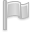 信息文本四、请把题目下方的选项拖拽至合适位置，将病例分析内容补充完整（每空1分，共15分）　　患者，女，28岁，4年来常感疲乏，半年月经量增多明显，头晕、乏力加重入院。患者10余年习惯在餐后饮浓茶一杯。4年前检查Hb10g/L，检查后医生嘱多食猪肝、瘦肉，未给药物。仅近2~3年月经量稍多，未予注意。查体：神清，面色苍白，心率100次/分，律齐，心界不大，余（—）。化验检查：Hb60g/L，WBC5×109/L，血小板90×109/L。入院后请妇科会诊诊断为子宫功能性出血，骨髓穿刺检查表现为缺铁性贫血，医生给予硫酸亚铁0．3/次3次/日，维生素C 0.1/次，3次/日。　　问题：　　1．患者患缺铁性贫血的原因　　2．饮食和药物的护理措施题目25反馈当前答案是: 　　患缺铁性贫血的原因与[多年]习惯在[餐后饮浓茶]及子宫[功能性出血]有关。嘱患者应多食用[含铁]多的食品，[动物]食品的铁更易吸收，如猪肝、瘦肉。不要餐后饮[浓茶]。[口服铁剂]宜在[饭后]服用，且应按时服用[维生素C]，有利于铁吸收。饮茶在[餐后2小时]较适宜。　　患者，男性，68岁，退休工人，多饮、多食、多尿、消瘦16年，12年前在当地医院诊断为“2型糖尿病”，予糖尿病饮食及磺脲类降糖药物治疗。但患者对糖尿病日常保健知识不了解，平日不喜欢活动、生活和饮食均不规律，血糖控制情况不理想，于3年前改用胰岛素治疗。6月前患者开始出现双手及双脚趾疼痛，呈针刺样。体检：T36.5℃，P70次/分，Bp 130/80mmHg，R16次/分，消瘦，神情，心肺（—），肝脾未及。实验室检查：空腹血糖9.8mmol/L，HbA1c 9%。　　问题：　　1）该患者目前最主要的护理问题是什么？为什么？　　2）该患者目前最主要的并发症是什么？题目26反馈当前答案是: 　　根据病例，该患者目前最主要的护理问题是[知识缺乏]：缺乏有关糖尿病[自我保健]方面的知识”。应首要的护理措施是对该患者进行糖尿病相关的[健康教育]。只有让患者认识到糖尿病危害以及治疗的长期性，让患者学会糖尿病[治疗与管理]的知识和技能，主动积极配合治疗，才能防止和延缓并发症的发生和发展。患者目前主要的并发症是[糖尿病神经病变]。窗体顶端《内科护理学》（本科）形考任务5参考答案一、名词解释（每题2分，共10分）窗体底端窗体顶端当前答案是: [类风湿关节炎]:是以对称性多关节炎为主要临床表现的异质性、系统性、自身免疫性疾病。[中暑]:是指在高温和湿度较大的环境下引起体温调节中枢障碍、汗腺功能衰竭和水、电解质过度丧失所致的疾病。[脑栓塞]:是指血液中的各种栓子，随血液流入脑动脉而阻塞血管，引起相应供血区脑组织缺血坏死，导致局灶性神经功能缺损。心源性栓子为脑栓塞最常见病因。是起病速度最急的脑血管病。[癫痫]:是慢性反复发作性短暂脑功能障碍的慢性疾病，以大脑神经元异常放电引起反复痫性发作为特征，是发作性意识丧失的常见原因。[传染病]:是由各种病原微生物和寄生虫感染人体后所引起的一组具有传染性的疾病。窗体底端窗体顶端二、单项选择题（每题2分，共40分）题目2系统性红斑狼疮最常累及的关节是（ ）选择一项：A. 指间、腕、膝等关节 B. 髋关节 C. 肩、肘关节 D. 足趾、踝关节 反馈正确答案是：指间、腕、膝等关节题目3系统性红斑狼疮患者死亡的最常见原因是（ ）选择一项：A. 尿毒症 B. 脑血管意外 C. 狼疮性肺炎 D. 急性胰腺炎 反馈正确答案是：尿毒症题目4系统性红斑狼疮患者最常见的肾损害是（ ）选择一项：A. 急进性肾炎 B. 隐匿性肾炎 C. 急性肾炎 D. 慢性肾炎和肾病综合征 反馈正确答案是：慢性肾炎和肾病综合征题目5类风湿性关节炎最早出现的症状多是（ ）选择一项：A. 关节痛 B. 关节畸形 C. 关节肿胀 D. 晨僵 反馈正确答案是：关节痛题目6类风湿性关节炎导致的最常见的肺部病变为（ ）选择一项：A. 胸膜炎 B. 肺间质病变 C. 胸腔积液 D. 肺实质病变 反馈正确答案是：肺间质病变题目7干燥综合征患者特征性的皮疹表现为（ ）选择一项：A. 结节红斑 B. 盘状红斑 C. 荨麻疹样皮疹 D. 紫癜样皮疹 反馈正确答案是：紫癜样皮疹题目8有机磷杀虫药急性中毒的表现不包括（ ）选择一项：A. 震颤麻痹综合征 B. 烟碱样症状 C. 中枢神经系统症状 D. 毒蕈碱样症状 反馈正确答案是：震颤麻痹综合征题目9诊断有机磷杀虫药中毒及观察疗效的主要指标是（ ）选择一项：A. 症状体征变化 B. 脑电图 C. 全血胆碱酯酶活力测定 D. 乙酰胆碱活力测定 反馈正确答案是：全血胆碱酯酶活力测定题目10一氧化碳中毒时最敏感、最易遭受损害的脏器是（ ）选择一项：A. 大脑及心脏 B. 心肌细胞 C. 大脑血管及脊神经 D. 肺泡细胞 反馈正确答案是：大脑及心脏题目11患者，男性，48岁，一氧化碳中毒后3天后突然发生口唇紧闭、四肢抽搐，检查肌张力增高，巴宾斯基征阳性。病人可能出现了（ ）选择一项：A. 急性颅内感染 B. 迟发性脑病 C. 蛛网膜下腔出血 D. 脑出血 反馈正确答案是：迟发性脑病题目12中暑最常见类型是（ ）选择一项：A. 热衰竭 B. 热痉挛 C. 热射病 D. 热衰竭和热痉挛 反馈正确答案是：热衰竭题目13脑血栓形成的最常见原因是（ ）选择一项：A. 高脂血症 B. 脑动脉粥样硬化 C. 高血压 D. 糖尿病 反馈正确答案是：脑动脉粥样硬化题目14脑出血患者急性期处理首要的措施是（ ）选择一项：A. 用抗生素，防止继发感染 B. 降低降颅压，减轻脑水肿 C. 用镇静药，防止癫痫发作 D. 立即使用止血药 反馈正确答案是：降低降颅压，减轻脑水肿题目15确诊脑出血首选的检查是（ ）选择一项：A. 头颅MRI B. 脑脊液检查 C. 头颅CT D. 脑血管造影 反馈正确答案是：头颅CT题目16癫痫发作时的护理措施错误的是（ ）选择一项：A. 在患者上下臼齿间放开口器 B. 将患者的头部偏向一侧 C. 按压抽搐肢体 D. 扶持患者卧倒 反馈正确答案是：按压抽搐肢体题目17下列关于帕金森病患者的震颤的描述，不妥的（ ）选择一项：A. 常从一侧上肢近端开始 B. 静止时震颤明显 C. 多为首发症状 D. 动作时震颤加重，入睡后消失 反馈正确答案是：常从一侧上肢近端开始题目18传染源不包括下列哪类（ ）选择一项：A. 空气、飞沫、尘埃 B. 病人、隐性感染者 C. 受感染的动物 D. 病原携带者 反馈正确答案是：空气、飞沫、尘埃题目19艾滋病病原是（ ）选择一项：A. EB病毒 B. T淋巴细胞病毒 C. RNA肿瘤病毒 D. 人免疫缺陷病毒 反馈正确答案是：人免疫缺陷病毒题目20有关狂犬病流行病学、治疗要点的内容不妥的是（ ）选择一项：A. 主要传染源为狂犬 B. 人群普遍易感 C. 狂犬病毒主要通过病兽咬伤侵入人体 D. 目前已有特效疗法 反馈正确答案是：目前已有特效疗法题目21病毒性肝炎的传播途径下列不妥的是（ ）选择一项：A. 甲型、戊型肝炎以粪-口传播为主 B. 乙型还可通过母婴传播及性接触传播 C. 戊型还可通过飞沫、尘埃传播 D. 乙丙丁型肝炎主要通过血液、血制品传播 反馈正确答案是：戊型还可通过飞沫、尘埃传播三、综合填充题（每空1分，共35分）请把题目下方的选项拖拽至合适位置，将中暑的内容补充完整（每空1分，共6分）题目22反馈当前答案是: 　　中暑可分为热衰竭、[热痉挛]和热射病三种类型。热衰竭为中暑[最常见]的类型。热射病是中暑[严重]类型，为一种[致命性]急症，[病死率]高，高热及[神志障碍]为特征性表现。请把题目下方的选项拖拽至合适位置，将有机磷急性中毒临床表现补充完整（每空1分，共14分）题目23反馈当前答案是: 　　最早出现[毒蕈碱样]症状，主要是[副交感神经]末梢兴奋所致，表现为[腺体分泌]增加及[平滑肌]痉挛，可出现[呼吸困难]、严重时发生[肺水肿]。[烟碱样]症状，主要是[乙酰胆碱]在横纹肌运动神经肌肉接头处过多蓄积和刺激所致，表现为[肌纤维]颤动，常先自小肌群如眼睑、面部开始，逐渐发展至[四肢和全身]肌肉抽搐，患者常有全身紧束及压迫感，后期出现肌力减退和瘫痪。[中枢神经]系统症状，早期可出现头晕、头痛、乏力，逐渐出现烦躁、谵妄、[抽搐及昏迷]。严重时可发生[呼吸中枢]衰竭或[脑水肿]而死亡。窗体底端窗体底端窗体底端